ContextThis project aims to provide a solution to the financial problems experienced by many student athletes who wish to study at university whilst also pursuing their athletic career, but who unfortunately lack the financial resources to pay their university fees, accommodation and even, sometimes, their food.ObjectiveThe objective of this project is to provide financial support for 1 to 2 students each year to enable them to continue their university and sports career.The supportThe support provided will be in the form of a scholarship or financial support for the student’s accommodation and monthly living expenses.Each scholarship will amount to between $ 3,000 and $5,000.Selection criteriaThe selection criteria used for awarding the scholarships are as follows:– The level of (financial) need– The student’s commitment– The quality of school results at CEGEP or secondary school level.The above criteria will be evaluated on the basis of the candidate’s application as well as an interview.The application file should be accompanied by a letter of reference written by a trainer, a teacher or a mentor.Application forms are to be sent to julie@kbfcanada.ca. Who are you? 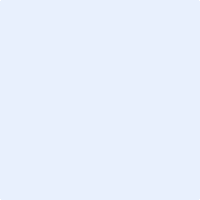 How can we contact you? Your activities, dreams and hobbiesPlease read each question carefully, take your time and answer each question completely and clearly. And above all, be yourself!What do you do in your free time? (Regular practice of a sport, commitment to society through volunteering for example, video games, etc.)  Have you already had a job while studying? If so, please tell us about it.Tell us about something you have done or achieved, about which you are particularly proud. When was this? What did you do? Tell us all about it. University studies: what do you wish to study at university in September and where do you wish to study? Why?  Do you already have an idea of what you want to do, what job you would like, after you have finished university? Why? Testimony of a teacher, coach, supervisor or educatorPlease complete your application by asking an adult who knows you well and who can speak to us about you to fill in the recommendation about you below. The sort of person you can ask to do this is, for instance, one of your teachers, a coach from your sports club, an educator, a music teacher etc. This person must not be a member of your family or one of your friends. Please explain how the young person you are supporting meets the overall objectives of the Women Basketball Fund? Why are you supporting her application? Please describe the skills and qualities of this young person which demonstrate her commitment: her behaviour, attitude, social skills, enthusiasm, dynamism, learning ability, willingness, perseverance, etc. In what way do you support this person in her approach? Please give details about your recommendation for this person in the space provided below (1 page maximum).How are you getting on at school?Please tell us a little about your choice of studies at secondary school or at CEGEP over the last three years.Which are your favourite subjects? Please tell us why.What subjects do you like less? Please tell us why. How do you feel about your school results?   Very satisfied  Satisfied   Not satisfied   Not at all satisfied Why?Please remember to send us two transcripts of your results with this application form: the results from your last complete school year and the most recent results of the current academic year. At home
Please tick the answer that most closely describes your situation:  My parents live together in the same house  My parents don’t live together  One of my parents has died   Both of my parents have died   I don’t have any contact with my parents  I live with my two parents at the same address  I live alternatively with my father and my mother (alternating custody)  I live with my father  I live with my mother   I live with a foster family  I live in a care home   I live alone	  I live with another adult. Who is that?    
Please tell us a little about your parents or guardians (the people responsible for you) by completing the section below. If you have any brothers or sisters, please tell us a little about them in the section below. What language(s) do you speak at home? Do you have a computer at home?   Yes   NoDo you have an Internet connection at home?   Yes  NoThe scholarshipWhy are you applying for a scholarship from the Women Basketball Fund? Please explain to us why you need additional financial help.2. For what type of expenditure do you need this money and how much do you need?3. Do you already receive any financial support for your studies?  Yes   NoIf yes, please give details about this support.4. Please give below any other information you would like to tell us about.------------------------------------------------------------Application formWomen Basketball FundYour first nameYour family nameYour date of birth (dd/mm/yyyy)In which city were you born? In which country were you born?   Canada  In another country (please indicate country)   and I have lived in Canada for   years (please say how many).What is your status (Canadian or permanent resident)?Your e-mail addressYour cell phone numberStreet (and apartment number)Street numberStreet numberPost codeCityProvinceProvinceYour nameTelephone numberE-mail addressLink/relationship to studentAcademic year Type of studiesYear (e.g. 5th year)Name of the school2022-20232021-20222020-2021Mother/GuardianFather/GuardianFirst nameFamily nameAgePlace of birthCurrent jobHighest educational level/certificate achievedIn which country did he/she acquire this certificate? Family name and first namePlease state his/her relationship to you (brother, sister, half-brother, half-sister) AgeEducational or professional situationPlease indicate his/her current job or academic year (and type of studies) Checklist: is your application form complete?Have you replied to all of the questions? Have you attached a copy of two school results: The results of the last complete academic year?The most recent results of your current academic year?Candidate’s declarationI have read and understand the eligibility criteria for receiving a scholarship.In the event that I receive a scholarship, I undertake to maintain the study status required in the eligibility criteria for the scholarship, and this for the current academic year. I declare that the information provided above, as well as the required documents, are exact, true and complete. 